O nas – tekst łatwy do czytania i rozumieniaGdzie jesteśmy?Przedszkole Miejskie nr 153 w Łodzi mieści się przy ulicy Generała Zygmunta Sierakowskiego 47.Do budynku można wejść od ulicy Olsztyńskiej.Po prawej stronie drzwi zobaczysz dzwonek.Naciśnij przycisk przedszkole.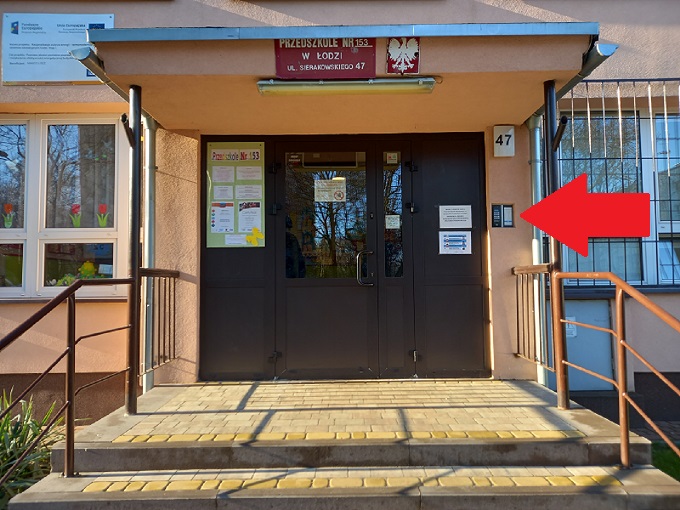 Kiedy wejdziesz do budynku przedszkola zobaczysz szatnię.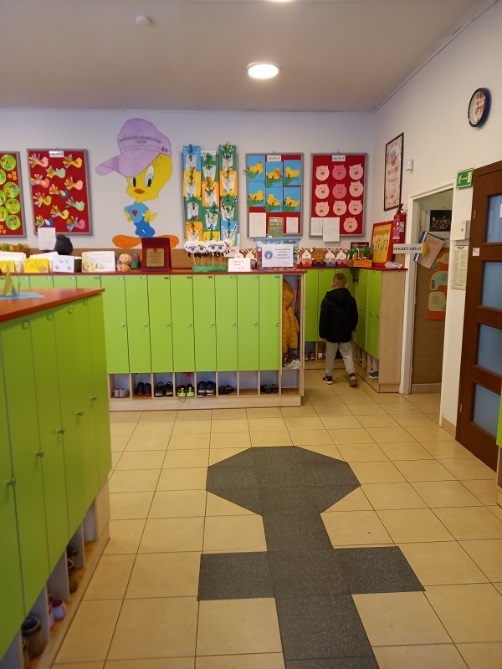 Po prawej stronie zobaczysz drzwi do gabinetu dyrektora.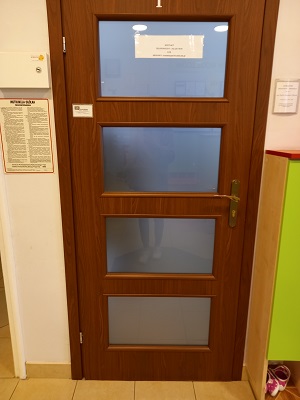 Z szatni dzieci wejdziesz w mały korytarz do sekretariatu przedszkola, Drzwi na wprost. Sekretariat to biuro, do którego dostarczamy dokumenty, pisma, podania.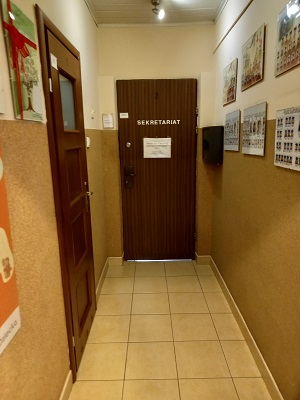 To są drzwi do sekretariatu.Czym zajmuje się Przedszkole Miejskie nr 153 w Łodzi?Przedszkole Miejskie nr 153 w Łodzi jest przedszkolem miejskim.Przedszkole zapewnia bezpłatne nauczanie w zakresie podstawy programowej i opiekę.Podstawa programowa to obowiązkowe zajęcia edukacyjne.W przedszkolu zajmujemy się kształceniem i opieką dzieci.W przedszkolu przebywają dzieci od 3 do 6 lat.Zajęcia odbywają się pięć dni w tygodniu od poniedziałku do piątku.Dyrektorem przedszkola jest Pani Mariola Magdalena Filipczak .W przedszkolu zapewniamy dzieciom:Opiekę i naukę od godziny 7:00 do 18:00. Opiekę logopedy, Gabinet logopedy znajduje się na I piętrzeTo są drzwi do gabinetu logopedy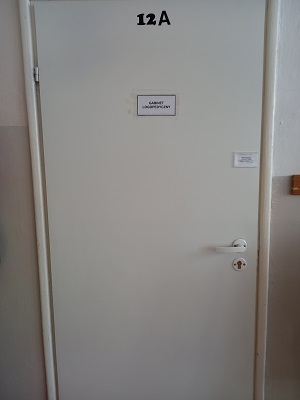 Opiekę pedagoga, Gabinet pedagoga znajduje się na I piętrzeTo są drzwi do gabinetu pedagoga.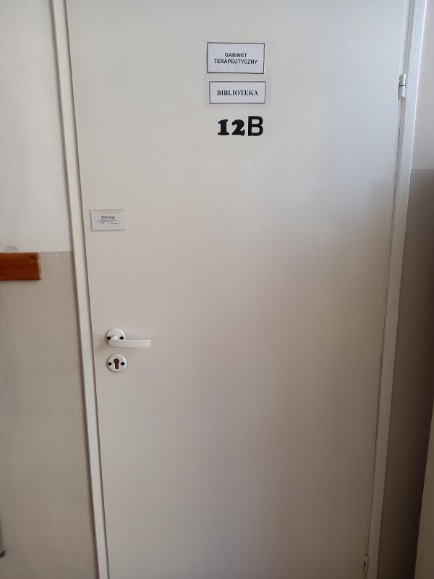 Za zgodą rodziców zapewniamy pomoc psychologaWspółpracujemy z Poradnią Psychologiczno-Pedagogiczną nr 1 w Łodzi. Poradnia Psychologiczno-Pedagogiczna nr 1 w Łodzi znajduje się przy ulicy Hipotecznej 3/5,Obiady z własnej kuchniTutaj wydawane są wszystkie posiłki.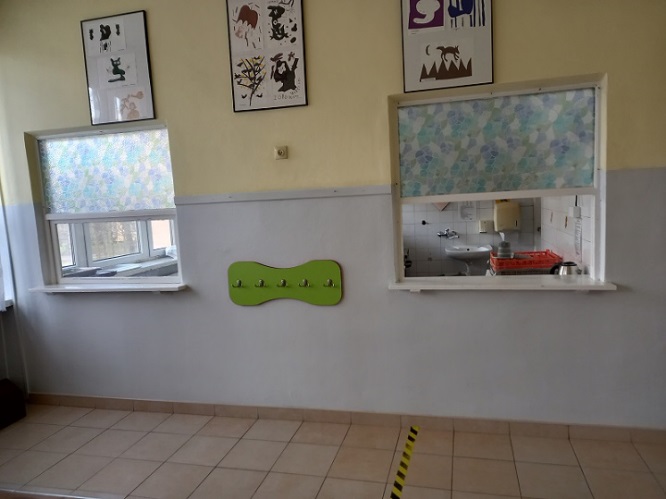 Dzieci spożywają posiłki w swoich salach.Dzieci bawią się i uczą w salachTo drzwi do grupy I i grupy II  -  parter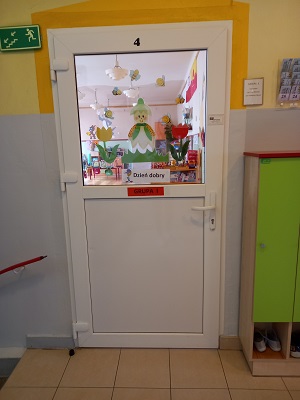 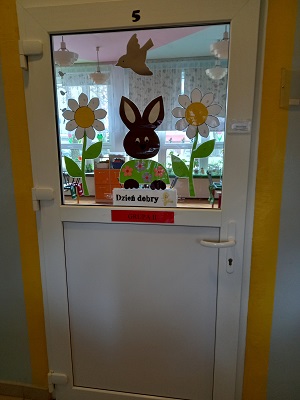 To drzwi do grupy III i IV  -  na I piętrze;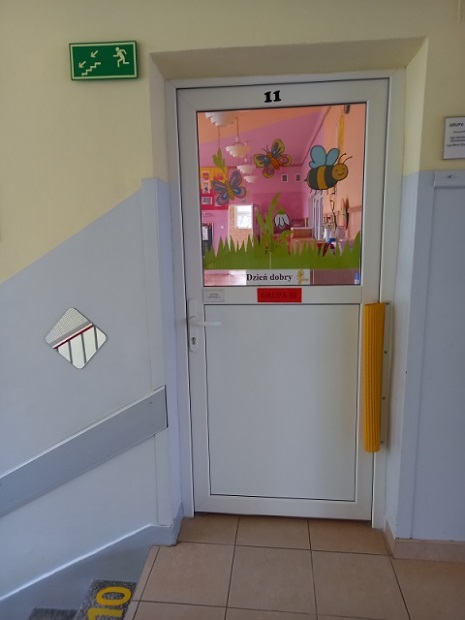 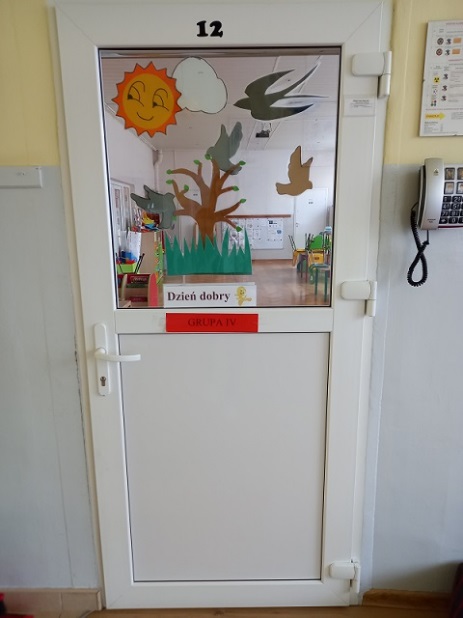 To drzwi do grupy V -   na I piętrze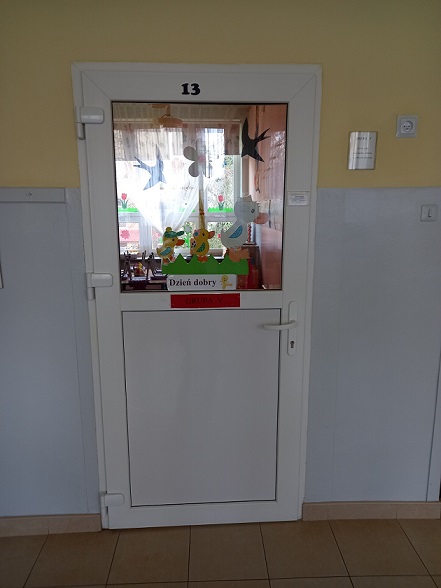 Jak się z nami skontaktować?Telefonicznie: 42 251 70 65Możesz wysłać e-maila na adres: kontakt@pm153.elodz.edu.plMożesz napisać pismo i wysłać na adres: Przedszkole Miejskie nr 153, ul. Gen. Zygmunta Sierakowskiego 47, 91-310 ŁódźMożesz przynieść pismo do sekretariatu przedszkola.
Sekretariat jest czynny w godzinach od 8.00 do 16.00.